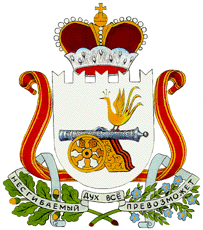  Администрация                                         Издешковского сельского поселения Сафоновского района Смоленской области РАСПОРЯЖЕНИЕО мерах по своевременной подготовке жилищно-коммунального хозяйства муниципального образования Издешковского сельского поселения Сафоновского района Смоленской области к работе в осенне-зимних условиях 2021-2022 гг.     В целях устранения имеющихся недостатков и упущений в подготовке и эксплуатации инженерных систем муниципального жилищного фонда муниципального образования Издешковского сельского поселения Сафоновского района Смоленской области в осенне-зимний период 2020-2021 гг. и обеспечения своевременной и качественной подготовки объектов жилищно-коммунального хозяйства муниципального образования Издешковского сельского поселения Сафоновского района Смоленской области к работе в осенне-зимних условиях 2021-2022 гг.:     1. Утвердить прилагаемый план мероприятий по подготовке жилищно-коммунального хозяйства муниципального образования Издешковского сельского поселения Сафоновского района Смоленской области к работе в осенне-зимних условиях 2021-2022 гг.     2. Директору ООО «Универсал»:     2.1. Установить постоянный контроль за ходом выполнения мероприятий, указанных в приложении к настоящему распоряжению, до сентября 2021 года.     2.2. Обеспечить выполнение основных предзимних работ на системах отопления, водоснабжения в с. Издешково.	3. Директору МУП «Водоканал» обеспечить выполнение основных предзимних работ на системах водоснабжения в д. Игнатково и д. Морозово.      4. ООО «Универсал» принять меры по подготовке и обеспечению топливом котельной.     5. ООО «Универсал» проверить наличие крышек на люках колодцев водопроводных и канализационных сетей, сетей теплоснабжения в с. Издешково. В случае отсутствия – произвести установку и замену всевозможных приспособлений на крышки соответствующего люкам размера.	6. МУП «Водоканал» проверить наличие крышек на люках колодцев водопроводных сетей в д. Игнатково и д. Морозово. В случае отсутствия – произвести установку и замену всевозможных приспособлений на крышки соответствующего люкам размера.     7. Директору ООО «Универсал»:- подготовить котельную к началу отопительного сезона;- оформить паспорт готовности до 01.11.2021 года согласно временному порядку оценки готовности к работе в осенне-зимний период и паспортизации электро-теплоснабжающих организаций, утвержденному 01.08.2003 года заместителем председателя Правительства Российской Федерации.	8. Директору ООО «Универсал» совместно с ООО «УК Содружество»:- составить график подготовки жилого фонда с оформлением паспортов готовности по месяцам и представить в УЖКХ;- работы по подготовке жилого фонда закончить до 10.09.2021 года;- не позднее 1 числа обеспечить предоставление в УЖКХ письменной информации о выполнении настоящего распоряжения, начиная с 01.06.2021 года;- с 01.06.2021 года обеспечить предоставление статистической отчетности о ходе подготовительных работ по форме 1-ЖКХ (зима).     9. Создать штаб по подготовке к зиме, контролирующий фонд выполнения и оперативного решения вопросов, возникающих при выполнении вышеуказанных мероприятий в следующем составе:Заседание штаба проводить еженедельно.     10. Контроль за исполнением настоящего распоряжения оставляю за собой.Глава муниципального образованияИздешковского сельского поселенияСафоновского района Смоленской области                                         О.В. Климова26.02.2020№ 6-рс. Издешковос. Издешковос. ИздешковоКлимова                                                     Ольга Владимировна                                - Глава муниципального образованияИздешковского сельского поселения                                                                        Сафоновского района Смоленской области,                                                             председатель штабаКанода                                                          Дмитрий Евгеньевич- директор ООО «Универсал», и.о. начальника котельной,                                  заместитель председателя штаба 